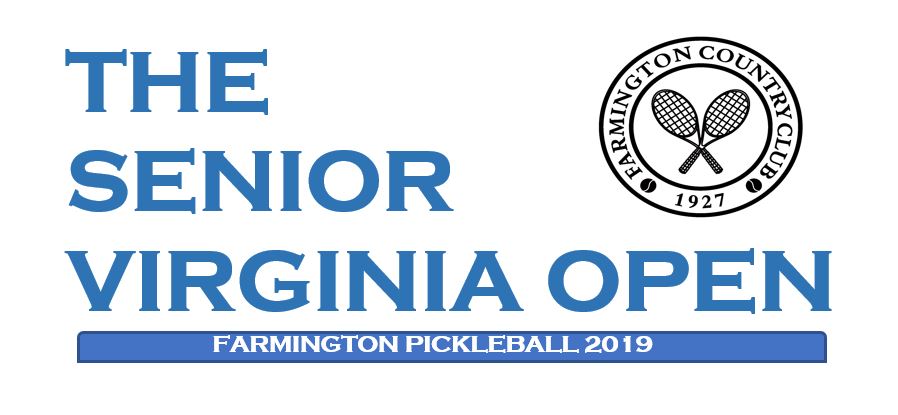 June 15th & 16th	CHARLOTTESVILLE, VIRGINIA	FORMAT & DIVISIONS 				VENUEDouble Elimination				   ●     Farmington CC Indoor Tennis FacilityBest of 2 out of 3, games to 11 pts		   ●    10-12 Taped Decco Turf CourtsConsolation Bracket – 1 game to 15		   ●     Venue will be Air ConditionedMen’s, Women’s, and Mixed		50-59 Intermediate & Advanced		60+  Intermediate & AdvancedCOST & REGISTRATION$45 Registration – One or Both EventsClick Here to Register PRIZES             			   OTHER1st and 2nd Place Prizes for each Division      	     ●   BALL – Outdoor Onix FuseQuality Prizes	Awarded		                 ●    Lunch - $10 add on each day if desired.						    ●     Tournament T-Shirt Available							- $15 Performance T-Shirt- $20 Performance PoloAny questions please contact Megan Washburn at:cvillepickleballtournaments@gmail.com      OR    (434)-218-0606